Material distributiv.Ați primit imaginea primului X, făcută în 1920. Totuși, cuvântul X a devenit cu adevărat popular doar în 2013. Numiți evenimentul, asociat cu cel mai popular X. 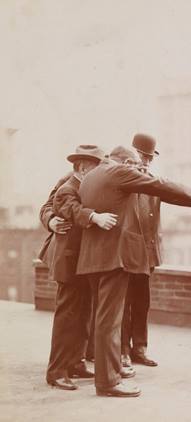 Răspuns: Oscar. Comentariu: E vorba de selfie, iar cel mai popular selfie a fost fact de Ellen DeGeneres la ceremonia din 2014Sursa: http://www.lookatme.ru/mag/live/experience-news/198069-selfie; http://www.telegraph.co.uk/culture/film/oscars/10674655/Oscars-2014-The-most-famous-selfie-in-the-world-sorry-Liza.htmlAutor: Rita Kotenko, Maktub	După parerea generalului De Gaulle, francezii nu sunt prea interesați de geografie și topografie,  în schimb fiecare francez care se respectă cunoaște și ușor se orientează în ea. Numiți-o cu 2 cuvinte. Răspuns: Harta vinurilor.Sursa: "Имперiалъ", 2002, N 11.Аutor: Владимир Крикунов , adaptat MaktubMaterial Distributiv. 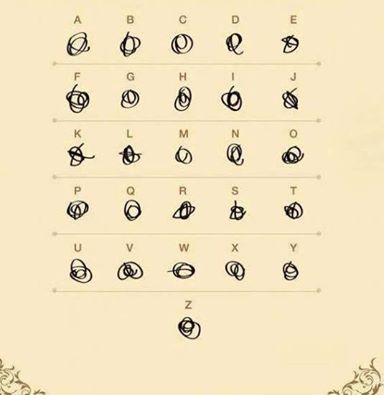 Conform unui studiu, din cauza practicării acestui alfabet, anual mor circa 7.000 de oameni. Numiți categoria de oameni care-l utilizează. Răspuns: Medici. Autor: Lina Acălugăriței, Maktub. Într-un serial american, proprietarul mizantrop și pesimist al unui magazin  a plasat ASTA pe ambele parți. Numiti ASTA.  Răspuns: înscripția „Închis” (Closed).  Comentariu: Acest personaj, atât de tare nu iubea oamenii încît nu vroia să vădă nici cumpăratori. Sursa: Black Books, s01e02.Аutor: Сергей Ефимов, adaptat MaktubPrimele cursuri de pregătire a dresorilor de cai din spațiul românesc au fost deschise în decembrie 1911. La una dintre probele practice în fața dresorilor aflați în mișcare se aruncau saci cu paie în fața cărora aceștia trebuiau să oprească brusc.Dar ce a fost înlocuit prin ”dresori de cai” ?Răspuns: Conducători autoComentarii: Primele examene pentru obţinerea permisului de conducere au fost organizate în decembrie 1907, dar primele cursuri de pregătire a celor care doreau permis de conducere au fost deschise abia în ianuarie 1911. Examenul a constat într-o probă de viteză pe şosea şi o probă de frânare instantanee în momentul în care examinatorul arunca în faţa automobilului aflat în plină viteză, un sac umplut cu paie.Oleg Bârlădeanu, Turnul AlbReieșind din faptul că pianul are 2 pedale , eroul  unei poiezii moderne  a ajuns la concluzia că în pian  este instalată ea. Numiți adejectivul care o caracterizează. Răspuns: automată Comentariu: se face referință la cutia automată de viteze. Sursa: http://www.perashki.ru/piro/1343/Autor:  Андрей Черданцев , adaptat de MaktubEroul romanului lui Umberto Eco visează să mănânce fructul uitării, pentru a deveni iarăși... Continuați propoziția prin 2 cuvinte. Răspuns: Tabula Rasa.Sursa: Baza.     1. У. Эко. Остров накануне. — СПб.: Symposium, 1999. — С. 108. 
    2. http://ru.wikipedia.org/wiki/Tabula_rasaАвтор: Константин Смолий (Волжский), tradus de Rita Kotenko, Maktub. Într-un serial american, un egiptolog  explica altor personaje că Hathor  este  zeița  fertilității, amețelei și  muzicii . Unul din personajele din fim  a reacționat în felul urmator  „ clar ...”
Completați replica cu 3 cuvinte.Răspuns: Sex, droguri, rock’n’roll.                  Sursa: http://stargate.wikia.com/wiki/Hathor_(episode)Аutor: Ольга Ярославцева, adaptat MaktubRecent, inginerii genetici au reușit să obțină șobolani fosforescenti. Deși au devenit un hit pe internet pentru faptul că luminează, nu acesta a fost scopul savanților. Aceasta este de fapt soluția ingenioasă la o problema intâlnită frecvent în domeniu. Însă care este problema pe care o aveau oamenii de știință?R: Nu stiau daca ADN-ul a patruns in gazda. (după sens)Comentariu: Inocularea ADN-ului este un proces foarte dificil ce nu se bucura mereu de success, deseori  unele gene ce trebuiesc studiate nu au semne  vizibile, astfel sunt necesare diverse teste, ce necesita timp si bani, pentru a determina daca sobolanii au gena necesara pentru diverse experimente. Gena fosforescentei este folosita drept indicator si doar cu lumina UV pot fi alesi sobolanii necesari cercetarilor.Autor: Bulat Ana-Maria, echipa VelvetUn studiu desfăşurat în Marea Britanie arată că cea mai populară muzică ascultată în timpul acestei activităţi este cea a trupei Coldplay. De asemenea studiul a determinat că 87% din persoane nu folosesc metoda tradiţională, femeile de obicei făcîndu-şi planuri, iar bărbaţii – calculînd banii. Numiţi starea care urmează după activitatea respectivă. Răspuns: somnul. Comentariu: Aşa oamenii încearcă să adoarmă. Studiile arată că oamenii nu mai numără oile pentru a adormi. Sursa: www.101.ruAutor: Rita Kotenko, Maktub. Runda IISavanții consideră că pe parcursul istoriei, Pământul a avut trei ALFE. La adâncimea de 30 de metri, de asemenea sunt trei ALFE. Conform unei glume, NASA planifică deschiderea unui restaurant pe Lună. Meniul este foarte bun, dar ALFA – nu prea. Ce am înlocuit prin ALFA? Răspuns: Atmosfera. Autor: Rita Kotenko, Maktub. Conform unei versiuni,  pe un oarecare obiect a fost încleiată fotografia Ritei Heivort îmbrăcată într-un costum de baie destul de provocator. Numiți locația unde a fost  adus acel obiect .Răspuns: Atollul  Bikini .Comentariu: există o presupunere, că anume din acest motiv costum de baie se numește anume așa. Sursa: http://ru.wikipedia.org/wiki/Бикини 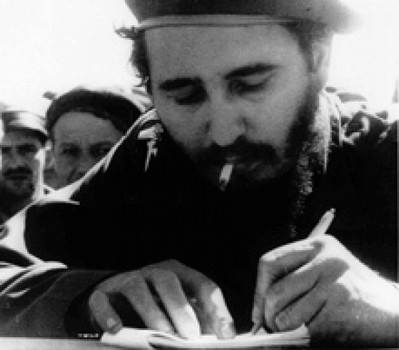 Material distributive. Într-un articol din Washington Post, Fidel Castro este numit cel mai cubic cubanez. Ce două cuvinte am înlocuit în această întrebare? 
Răspuns: Stâng, stângaci. 
Autor: Andrei Lutenco. Într-un episod din „The Simpsons”, prorietarul unei centrale electrice și al unui sistem de aprovizionare cu apă , dorește să procure  și o sursă de  zăcăminte de petrol, pentru a putea deține un X. Numiți X printr-un cuvânt de origine grecească .Răspuns: Monopol. Comentariu: La fel ca și în jocul popular, magnatul vrea să colecționeze toate elementele necesare unui monopol. Sursa: : 
    1. http://ru.wikipedia.org/wiki/Who_Shot_Mr._Burns%3F 
    2. http://ru.wikipedia.org/wiki/МонополияАutor: Игорь Тюнькин, adaptat maktub Atenție  Bliț triplu (cu specific italian). Acest viruos era banuit ca si-a vandut sufletul diavolului pentru dexteritatea degetelor sale.Legenda spune ca putea sa  cînte pe 4 octave si chiar sa interpreteze piese pe o singură strună . Cine este el?Eliminand 2 litere din raspunsul de la prima intrbare veti obtine numele unui inginer de automobile  , care dup ace a lucrat o perioada la Lamborghini și-a fondat propria companie , care ii poartă numele , ce produce fibre de carbon si masini sport.  Despre cine este vorba ?Utilizand acelesi procedeu ca si la a doua intrebare  veti obtine denumirea  unui  produs alimentar care este o varietate de sandwich. Răspuns:1.Paganini 2.Pagani 3.PaniniAutor: Nicoleta Dahnovici, echipa VelvetUn personaj fantasy se bucură că EA nu se aștptase să îl întâlnească. Iar într-o poezie,  lăptarul află despre ea, găsind laptele înăcrit. Numiți-o printr-un cuvânt. Răspuns: Moartea.Comentariu: Lăptarul lăsa laptele la ușă, iar văzând că acesta nu a fost luat și s-a înăcrit, a înțeles că clientul a  murit. Sursa: baza:
    1. Т. Пратчетт. Интересные времена. 
    2. http://www.stihi-rus.ru/1/br/23.htmAutori: Игорь Тюнькин, Серафим Шибанов (Москва). Traducere: Rita Kotenko, Maktub. Faptul că la acești aproximativ 10% din populația lumii au fost în trecut discriminați o dovedește conotația negativă a cuvântului ce îi desemnează. De exemplu în limba română acest cuvânt, pe lângă sensul obișnuit, mai are și sens de: neajutorat, nepriceput sau lipsit de capacitatea de a se comporta cu uşurinţă firească în societate.Î. Dar cine sunt ei?R. stângaciiS. http://www.descopera.ro/stiinta/11750358-stangaci-sau-dreptaci-ce-spune-despre-tine-mana-cu-care-scriihttp://dexonline.ro/definitie/stângaciA. Vitalie Surugiu, Turnul Alb. 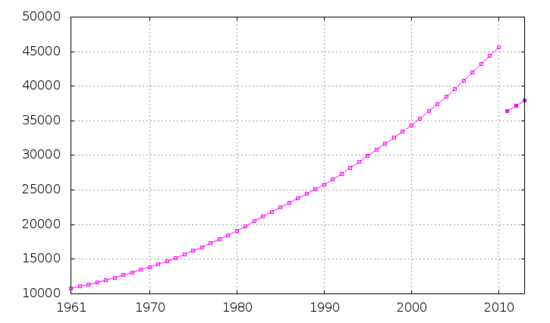 În imagine este reprezentată evoluția demografică a unui stat African. Dar care este acest stat?R. SudanC. la 9 iulie 2011 Sudanul de Sud s-a desprins de Sudan și a devenit țară independentă, fapt care a și dus la micșorarea bruscă a populațieii Sudanului de pe graficS. http://ro.wikipedia.org/wiki/SudanA. Vitalie Surugiu, Turnul AlbÎntrebare cu înlocuire. Eroul unei comedii americane primeste în dar  un “EL” care avea porecla Ferrari. Un alt “EL” este cunoscut dintr-o operă din anul 1912. Într-un minut, spuneți ce am înlocuit prin EL. Răspuns: Calul rosuSursa: Фильм "Сказки на ночь". http://en.wikipedia.org/wiki/Bedtime_Stories_(film) 
http://ru.wikipedia.org/wiki/Купание_красного_коняUn club de striptease din Capetown a lansat o serie de parfumuri care îmbinau în sine așa mirosuri ca : benzina și ulei de mașina; țigări și  cerneală; frânghii și aromă proaspată de ocean. Numiți această serie pe parfumuri printr-un cuvint de origine latină .Răspuns: Alibi.Comentariu: această serie de parfum a fost lansată pentru bărbații, clienții clubului care vroiau sa ascundă acest fapt, pentru a evita eventualele neplăceri cu soțiile. Sursa: 
    1. http://ealana.ru/2011/11/samye-zagadochnye-duxi-vypustili-v-kejptaune/ 
    2. http://www.mahala.co.za/culture/dear-shane/Аutor: Сергей Шорин | Что? Где? Когда?., adaptat Maktub RUNDA IIIAcest personaj binecunoscut era o persoană reală descrisă de istorici ca um om crud și corupt, inițiator de represii, cu toate acestea el este numit Sfânt de biserica Ortodoxă Etiopiană. Dar noi îl cunoastem mai mult pentru alt fapt contra altei persoane, care “l-a iertat” într-un mare roman al literaturii sec. XX. Î. Numiți numele personajului C. Pilat din Pont, prefectul Iudeei binecunoscut din Biblia pentru procesul lui Iisus de fapt era o persoana reala care cu cruzime a suprimat răscoala iudeilor. In finala romanului “Maestrul și Margareta” lui M. Bulgakov el a fost iertat de Iesua.A. Evghenii Goncearov, Turnul AlbPe blogul lui Bill Gates a apărut o imagine imformativă despre creaturile ce omoară cei mai mulți oameni anual. Astfel, pe listă se află rechinii, lupii, leii, elefanții, hipopotamii, crocodilii, viermii plați, viermii cilindrici, melcii de apă dulce, gândacii asasini, musca țețe, câinii. Pe locul 3 se află șerpii cu 50,000 morți. Peste un minut scrieți cine se află pe locurile 1 și 2 știind că ei omoară câte 725 și, respectiv 475 de mii de oameni anual..Raspuns: Țânțarii (mosquitoes) și oamenii. Comentariu: Tintarii sunt primii din cauza bolii pe care o poarta si cu care ii infecteaza pe oameni (malaria).Sursa: http://www.gatesnotes.com/Health/Most-Lethal-Animal-Mosquito-WeekAutor: Alexandru Tatarov, echipa VelvetUna din ELE se numește „Big O”.  Zilnic, Big O atinge o cifră de afaceri de peste 100 de mii de dolari.  Numiți-o pe ea prin 2 cuvinte. Răspuns: Roata viziunii. Comentariu: Roata viziunii seamănă cu litera O. Sursa: http://en.wikipedia.org/wiki/Big_O_(Ferris_wheel)Ator: Владимир Островский (Киев) (baza), Traducere: Rita Kotenko, Maktub. Lev Tolstoi spunea că o parte impunatoare din experiența sa de viată a dobindit-o în decursul a unei perioade de trei ani. Despre care 3 ani din viața sa vorbea Tolstoi?Raspuns: Primii 3 ani de viață.Autor: Dan Chirtoaca, echipa VelvetCompania Folgers Coffe a desfășurat o campanie publicitară în New York. Locuitorii oraşului puteau vedea pe străzi imagini care într-o modalitate foarte realistă imitau căni de cafea, fiind însoţite de fraza: “Hey, City that never sleeps. Wake up. Folgers” (Orașul care niciodată nu doarme, trezește-te!). Deși a avut success, Campania s-a finisat odată cu venirea primăverii. Peste un minut răspundeţi pe ce obiecte erau instalate imaginile. Răspuns: capace de canalizare. Autor: Rita Kotenko, Maktub. 26.În Bruxelles îl poți vedea pretutindeni și pretudinteni el face asta nestingherit de principii de conduită. O face în peste 600 de costume, inclusiv deghizat în Mozard, Elvis ori în costum de samurai. O face pe pereții caselor, în fața cafenelelor și chiar în aeroport. Deși are vîrsta de peste 400 ani, are înălțimea de doar 61cm. Dar ce face el ?R/S: Se urineazăComentarii: Este vorba de Maneken Pis, una dintre principalele atracții din Brussel.Sursa: http://www.publicartaroundtheworld.com/Manneken_Pis_Statue.htmlA. Sergiu Calmîc, Turnul AlbÎn  tribuna unor teatre antice, exista un rând special pentru soldații care în urma luptelor au rămas cu o singura mână: în fața lor erau asezați sclavii care aveau un anumit specific. Care era specificul acestor sclavi?
Răspuns: Scalavii erau cheli.Comentariu: Sclavii erau așezați pentru ca soldații să poată aplauda cu o mână. Sursa: http://www.rb.ru/office/gyncyclo/text/2010/11/24/140519.htmlAutor: Вадим Кузмич, adaptat de Maktub Material distributiv. În limba japoneză, unele hieroglife kanji sunt inspirate din lumea înconjuratoare și astfel forma lor este sugestiva și ajută la memorarea rapidă a acestora. Ce cuvinte reprezinta aceste două hieroglife daca ele sunt cu siguranță întâlnite foarte des în cărțile de fizică, matematică și biologie ale japonezilor?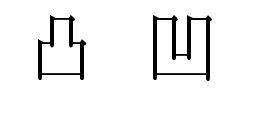 R: Convex si concav.Comentariu: Imaginile date reprezinta niste figure cu portiuni convexe si concave, iar aceste hieroglife sunt utilizate pentru a numi lentilele concave si convexe in fizica optica, functiile in matematica si lentilele pentru diverse afectiuni ale ochilor la obiecte precum biologia.Autor: Bulat Ana-Maria, echipa VelvetInițial, el a nominalizat 5 elemente, ulterior a considerat că ar trebui să fie tot atâtea cât și numărul de corpuri cerești din Sistemul Solar cunoscute la acel moment. Deși a fost un mare savant, numărul ales e absolut subiectiv, iar conceptual său a rămas să fie studiat și până astăzi în școli.Î. Dar care este conceptul?R. lumina solară are 7 culori/ curcubeul are 7 culori http://www.descopera.ro/stiinta/12057932-cate-culori-are-de-fapt-curcubeulC. Isaac Newton a fost primul savant care a studiat lumina, tot el a descompus-o cu ajutorul prismei într-n spectru monocrom de culori și a decis că lumina e formată din 7 culori, ceea ce se studiază și astăzi în manualele de fizică (clasa a VI-a sau a VII).De fapt lumima solară e un set continuu de culori, fiecare lungime de undă a spectrului vizibil fiind o culoare distinctă.A. Vitalie Surugiu, Turnul AlbCartea de vizită a unui centru de copiere este realizată în stilul egiptean. Numiți denimurea inventată a centrului, formată din 7 litere. Răspuns: Copyrus. Se acceptă copirus. Comentariu: Copy + papirus. Sursa: Baza.    1. ЛОАВ. 
    2. http://www.copyrus.net/Автор: Тимур Сайфуллин (Уфа).  Traducere: Rita Kotenko. Citat de Winston Churchill: Un pesimist vede o ALFA în fiecare BETA. Un optimist vede o BETA în fiecare ALFA. Nu lăsați ca BETA să treacă pe linga voi si scrieți ce am înlocuit prin ALFA și BETA.Raspuns: dificultate, oportunitate.Sursa: http://listverse.com/2007/11/22/top-25-winston-churchill-quotes/Autor: Alexandru Tatarov, echipa VelvetRUNDA IVImaginea dată acompania explicația cuvântului zilei pe dexonline.ro. Care este acel cuvânt?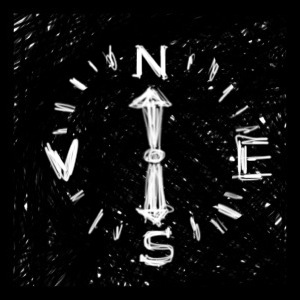 Răspuns: SecesiuneComentariu: Se face aluzie la cartea lui Jules Verne “Nord contra Sud” in care actiunea are loc pe timpul razboiului de secesiune din SUA.Sursa: http://dexonline.ro/cuvantul-zilei/2014/04/12Autor: Alexandru Tatarov, echipa VelvetÎn seria de benzi desenate Cyanide&Happiness putem găsi descrierea următoarei situații: savantul șterge o eprubeta murdara din care iese un alt savant. Mirat, acesta îl intreaba “Are you a genie?”(Esti un djinn?) la care primește răspuns “I’m a genius”(Sunt un geniu), la care urmează “Do you grant wishes?” (Îndeplinești dorințe?), posomorit, geniul raspunde “I..” (Eu..) Restabiliți cele 3 cuvinte omise în engleză.R: wish for grants.Autor: Bulat Ana-Maria, echipa Velvet Este cunoscută rivalitatea dintre Mozart și Haydn în privința cine e mai virtuos. Se spune că Mozart a castigat un pariu intr-o seară cand l-a pus pe Haydn sa cante o compozitie pe care abia o terminase. Haydn s-a asezat la pian și a cantat doar primele note, după care s-a oprit și a exclamat: "Cum să cînt așa ceva? Trebuie să apăs în același timp 3 note, una în stanga, una in dreapta și una pe centru". Atunci Mozart s-a așezat la pian și i-a demonstrat că e posibil.Î: Dar cum i-a reușit lui Mozart acest lucru?R: a apăsat clapa de mijloc cu nasul.S: http://www.sport.ro/virale/mozart-era-diabolic-si-a-umilit-un-rival-la-o-petrecere-ce-a-facut-cand-s-a-asezat-la-pian-e-absolut-genial.htmlA: Sergiu Luca, Turnul AlbÎn desenul animat de Garri Bardin EL bea un ou crud după ce nu îi reușește să își îndeplenească funcția. Numiți-l. Răspuns: Cocoș.Comentariu: Cocoșul nu poate să cânte „cucurigu” pentru a trezi ograda, din această cauză el bea un ou. Cucoș – canibal. Sursa: Baza. "Гадкий утенок", реж. Г. Бардин, 5-я минута.Автор: Александр Ведехин (Таллин). Traducere: Rita Kotenko, Maktub Eroina lui Jennifer Flackett  trăiește pe o insulă nepopulată a unui arhipelag sudic. Încercând să alunge un grup de turiști de pe insulă, ea face un rug imens. Unde? Răspuns: În craterul vulcanului (se acceptă după sens). Comentariu: Eroina a imitat trezirea vulcanului de pe una din insulele Cook.  Sursa: Baza.    1. "Остров Ним", реж. Дженифер Флэккетт. 
    2. http://ru.wikipedia.org/wiki/РаротонгаАвтор: Константин Науменко (Киев), tradus de Rita Kotenko. Autor: Игорь Глущенко, adaptat În 1866, Francesco de Bouchard  spunea ca EA  și-a primit numele de la faptul că bucățile topite de cașcaval seamănă cu petalele unei flori . Numiți-o pe EA  prin doua cuvinte .Răspuns: Pizza MargeritaComentariu: contrar versiunii populare, pizza Margerita a fost numită astfel pentru asemănarea ei cu o floare de, și nu în cinstea reginei Margarita. Sursa: http://napoli.repubblica.it/dettaglio/Cortei-e-sbandieratori-per-i-120-anni-della-pizza/1649885Аutor Дмитрий Борок, adaptat Maktub Mulți nu cred în existența ei, însă Kant credea că orice cunoaștere începe de la ea. Se mai spune ca ea îi înșeală doar pe cei ce o au. Folosiți-o și numiți-o. Răspuns: Intuiția. Autor:Alexandru Tatarov, echipa VelvetDeși legenda are peste 200 de ani, aceste localități sunt și astăzi des menționate de jurnaliști. Astfel, presa americană a menționat localitățile date în timpul olimpiadei de la Beijing din 2008, în presa rusească ele apar în articolele despre vizitele oficialilor înalți în regiuni, iar în mass-media moldovenească ele au fost menționate în legătură cu vizita lui John Biden la Chișinău. Dar numele cui poartă ele? Răspuns: Potiomkin Comentariu: E vorba despre satele butaforice ale lui Potiomkin. Autor: Rita Kotenko, Maktub. Acest cuvânt provine din engleză și desemna un joc în care partenerii își schimbau diverse obiecte personale la un preț fixat de un arbitru. Obiectele erau puse într-o căciulă și erau extrase cu mâna. În prezent acest cuvânt, pe lângă sensul medical, mai are și sensul de dezavantaj.Î. numiți cuvântulR. handicapC. provine de la sintagma hand-in-cap, care prin contractare lingvistică (consoana “n” a disparut) a devenit un cuvânt de sine stătător: handicap.S. http://en.wikipedia.org/wiki/Hand-i%27-caphttp://dexonline.ro/definitie/handicapVitalie Surugiu, Alex Ghețan, Turnul AlbConform unor zvonuri, Jahan a dorit să construiască o clădire din marmură neagră pe unul din malurile râului Jamuna. Dar ce se află pe celălalt mal?
Răspuns: Taj Mahal
Comentariu: Șahul Jahan a construit celebrul palat Taj Mahal pentru 
soția sa. Palatul este recunoscut pentru marmura sa albă. Există zvonuri
că Șahul Jahan a dorit să-și construiască un alt palat identic, dar 
negru, de partea cealaltă a râului Jamuna.